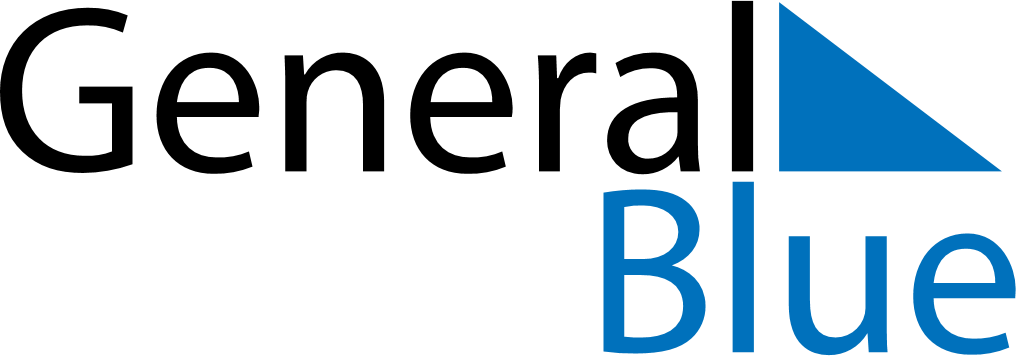 September 2030September 2030September 2030AustraliaAustraliaSUNMONTUEWEDTHUFRISAT1234567Father’s Day89101112131415161718192021222324252627282930